Pilier I. Cadre juridique, réglementaire et politiqueIndicateur APD 1. Le cadre juridique de la passation des marchés publics englobe les principes des achats publics durablesIndicateur APD 2. Mise en œuvre de réglementations et d'outils pour soutenir les marchés publics durablesIndicateur APD 3. Les politiques et la stratégie fournissent un cadre habilitant pour la mise en œuvre des achats publics durables.Pilier II. Cadre institutionnel et capacité de gestionIndicateur APD 4. Les achats publics durables sont incorporés et bien intégrés dans le système de gestion des finances publiques.Indicateur APD 5. Le pays dispose d'institutions chargées des marchés publics durables Indicateur APD 6. Les politiques et stratégies des entités adjudicatrices englobent les achats publics durables.Indicateur APD 7. Les achats publics durables sont intégrés dans un système d'information efficace.APD- Indicateur 8. Le système de passation des marchés publics a un fort potentiel de développement et d'accélération du virage vers une passation des marchés plus durablesPilier III. Opérations de marchés publics et pratiques de marchéIndicateur APD 9. Les pratiques en matière des achats publics durables sont conformes aux objectifs définisIndicateur APD 10. Le secteur privé contribue à un marché des acquisitions plus durablePilier IV. Responsabilité, intégrité et transparence du système de passation des marchés publicsIndicateur APD 11. La transparence et la participation de la société civile renforcent la durabilité dans la passation des marchésIndicateur APD 12. Le pays dispose de systèmes de contrôle et d'audit efficaces qui portent sur la durabilité dans la passation des marchés.Sous-indicateur 1(a) Couverture des critères de durabilitéLe cadre juridique répond aux conditions suivantes :Critère d'évaluation 1(a)(a) :La durabilité est clairement énoncée comme un principe ou un objectif essentiel des marchés publics.Conclusion : Signal d'alerte : Analyse qualitativeAnalyse des lacunesRecommandationCritère d'évaluation 1(a)(b) :La durabilité englobe des considérations économiques, environnementales et sociales (considérations de durabilité).Conclusion : Signal d'alerte : Analyse qualitativeAnalyse des lacunesRecommandationCritère d'évaluation 1(a)(c) :Le cadre juridique permet et contient des dispositions claires sur l'inclusion de considérations de durabilité tout au long de la procédure de passation de marchés.Conclusion : Signal d'alerte : Analyse qualitativeAnalyse des lacunesRecommandationCritère d'évaluation 1(a)(d) :Le cadre juridique prévoit une approche équilibrée des considérations de durabilité, exigeant le respect de la proportionnalité.Conclusion : Signal d'alerte : Analyse qualitativeAnalyse des lacunesRecommandationSous-indicateur 1(b) méthodes d'acquisition Le cadre juridique répond aux conditions suivantes :Critère d'évaluation 1(b)(a) :Les méthodes d'acquisition prescrites promeuvent des approches innovantes en faveur de l'approvisionnement durableConclusion : Signal d'alerte : Analyse qualitativeAnalyse des lacunesRecommandationCritère d'évaluation 1(b)(b) :Les options permettant de réserver certains contrats à certains fournisseurs en rapport avec des considérations de durabilité ou d'autres systèmes préférentiels, s'il en existe, soutiennent les objectifs de politique nationale et ne violent pas les principes de non-discrimination et de concurrence, ni aucune obligation internationale.Conclusion : Signal d'alerte : Analyse qualitativeAnalyse des lacunesRecommandationSous-indicateur 1(c)Règles concernant la participationLe cadre juridique répond aux conditions suivantes :Critère d'évaluation 1(c)(a) :Les restrictions à la participation, telles que les règles concernant la rationalisation de la chaîne d'approvisionnement ou les préférences accordées à certaines catégories d'entreprises, le cas échéant, sont adéquates et justifiées et ne portent pas atteinte à l'économie et à l'efficacité du système.Conclusion : Signal d'alerte : Analyse qualitativeAnalyse des lacunesRecommandationCritère d'évaluation 1(c)(b) :Les critères de qualification, y compris l'expérience et les compétences environnementales et sociales spécifiques, doivent être liés à l'objet du marché.Conclusion : Signal d'alerte Analyse qualitativeAnalyse des lacunesRecommandationCritère d'évaluation 1(c)(c) :Les critères d'exclusion s'appliquent aux fournisseurs qui ont enfreint les lois environnementales ou sociales, en particulier si l'infraction constitue une faute professionnelle selon la législation nationale, et aux fournisseurs qui n'ont pas respecté les facteurs liés au développement durable dans le cadre d'un contrat, sous réserve d'une procédure en bonne et due forme.Conclusion : Signal d'alerte : Analyse qualitativeAnalyse des lacunesRecommandationSous-indicateur 1(d)Dossiers d'appel d'offres et spécifications techniquesLe cadre juridique répond aux conditions suivantes :Critère d'évaluation 1(d)(a) :L'utilisation de spécifications (fonctionnelles) basées sur les résultats est autorisée, le cas échéant.Conclusion : Signal d'alerte : Analyse qualitativeAnalyse des lacunesRecommandationCritère d'évaluation 1(d)(b) :Les exigences en matière de développement durable peuvent être fondées sur les critères des labels écologiques ou sociaux existants, à condition qu'ils ne soient pas discriminatoires et que d'autres formes valables de vérification soient autorisées.Conclusion : Signal d'alerte : Analyse qualitativeAnalyse des lacunesRecommandationSous-indicateur 1(e)Critères d'évaluation et d'adjudicationLe cadre juridique répond aux conditions suivantes :Critère d'évaluation 1(e)(a) :L'utilisation d'attributs de prix et d'attributs non liés au prix et la prise en compte du coût du cycle de vie sont autorisées, le cas échéant, pour garantir l'objectivité et l'optimisation des décisions.Conclusion : Signal d'alerte : Analyse qualitativeAnalyse des lacunesRecommandationCritère d'évaluation 1(e)(b) :Lorsque le coût du cycle de vie est utilisé, la méthode par laquelle l'entité adjudicatrice détermine le coût du cycle de vie et les données que les soumissionnaires doivent fournir pour effectuer cette détermination doivent être spécifiées dans le dossier de passation de marché.Conclusion : Signal d'alerte : Analyse qualitativeAnalyse des lacunesRecommandationCritère d'évaluation 1(e)(c) :Les dispositions précisent si le coût des externalités peut être pris en compte s'il est exprimé en termes monétaires et comment.Conclusion : Signal d'alerte : Analyse qualitativeAnalyse des lacunesRecommandationSous-indicateur 1(f)Gestion des contratsLe cadre juridique répond aux conditions suivantes :Critère d'évaluation 1(f)(a) :Toute fonction spécifique de gestion des contrats requise pour l'APD est définie légalement et les responsabilités sont clairement désignées dans le cadre juridique.Conclusion : Signal d'alerte : Analyse qualitativeAnalyse des lacunesRecommandationCritère d'évaluation 1(f)(b) :Des procédures sont clairement définies pour garantir l'application des clauses contractuelles.Conclusion : Signal d'alerte : Analyse qualitativeAnalyse des lacunesRecommandationCritère d'évaluation 1(f)(c) :La Gestion des contrats inclut la prise en compte des résultats en matière de développement durable, couvrant toute la durée de vie de la passation de marché.Conclusion : Signal d'alerte : Analyse qualitativeAnalyse des lacunesRecommandationSous-indicateur 2(a) Application prévoyant les procédures relatives aux achats publics durablesLes règlements d'application présentent les caractéristiques suivantes :Critère d'évaluation 2(a)(a) :Les règlements qui complètent et détaillent les dispositions du cadre juridique comprennent des dispositions sur l'application des marchés publics durables.Conclusion : Signal d'alerte : Analyse qualitativeAnalyse des lacunesRecommandationCritère d'évaluation 2(a)(b) :Les réglementations relatives aux marchés publics durables sont claires, complètes et font partie d'un ensemble consolidé de règles.les règlements sont disponibles dans un endroit unique et accessible.Conclusion : Signal d'alerte : Analyse qualitativeAnalyse des lacunesRecommandationCritère d'évaluation 2(a)(c) :La responsabilité de l'entretien est clairement établie et les règles en matière de durabilité sont régulièrement mises à jour.Conclusion : Signal d'alerte : Analyse qualitativeAnalyse des lacunesRecommandationSous-indicateur 2(b) Modèles de dossiers pour les achats publics durables et les conditions contractuelles typesCritère d'évaluation 2(b)(a)Des documents types ou des modèles à utiliser tout au long du cycle de passation des marchés reflètent les considérations de durabilité,en particulier pour les principaux domaines de risque.Conclusion : Signal d'alerte : Analyse qualitativeAnalyse des lacunesRecommandationCritère d'évaluation 2(b)(b) :Il existe un ensemble de documents types d'appels d'offres, de clauses ou de formulations standard relatives au développement durable, dont l'utilisation est recommandée.obligatoire.Conclusion : Signal d'alerte : Analyse qualitativeAnalyse des lacunesRecommandationCritère d'évaluation 2(b)(c) :Les conditions contractuelles standard comprennent des considérations significatives en matière de développement durable, applicables aux projets les plus courants.les types de contrats.Conclusion : Signal d'alerte : Analyse qualitativeAnalyse des lacunesRecommandationSous-indicateur 2(c) Trousse d'outils pour soutenir les achats publics durablesCritère d'évaluation 2(c)(a) :Il existe une trousse d'outils pour soutenir les achats publics durables tout au long du cycle de passation des marchés publics.Conclusion : Signal d'alerte : Analyse qualitativeAnalyse des lacunesRecommandationCritère d'évaluation 2(c)(b) :Le pays a mis en place des mesures qui permettent aux entités adjudicatrices de définir des critères de durabilité des produits d'une manière transparente et faisant autorité.Conclusion : Signal d'alerte : Analyse qualitativeAnalyse des lacunesRecommandationCritère d'évaluation 2(c)(c) :Il existe une méthodologie ou un outil standard permettant d'effectuer des calculs fiables du coût du cycle de vie.Conclusion : Signal d'alerte : Analyse qualitativeAnalyse des lacunesRecommandationCritère d'évaluation 2(c)(d) :La boîte à outils est accessible au public et régulièrement mise à jour.Conclusion : Signal d'alerte : Analyse qualitativeAnalyse des lacunesRecommandationSous-indicateur 2(d) Manuel sur les achats publics durablesCritère d'évaluation 2(d)(a) :Les exigences, les processus, les techniques et les outils en matière de marchés publics durables sont entièrement intégrés dans un guide de l'utilisateur.ou un manuel destiné aux entités adjudicatrices afin de garantir la mise en œuvre correcte de la législation et de la réglementation en matière de passation de marchés.Conclusion : Signal d'alerte : Analyse qualitativeAnalyse des lacunesRecommandationCritère d'évaluation 2(d)(b) :Les enseignements tirés sont évalués et pris en compte dans les mises à jour régulières du manuel.Conclusion : Signal d'alerte : Analyse qualitativeAnalyse des lacunesRecommandationSous-indicateur 3(a) Politique des achats publics durablesCritère d'évaluation 3(a)(a) :Le pays a adopté une politique d'APD basée sur une évaluation des besoins du pays en matière d'APD.Conclusion : Signal d'alerte : Analyse qualitative
Analyse des lacunes
Recommandations
Critère d'évaluation 3(a)(b) :La politique de l'APD est alignée sur les objectifs politiques généraux du gouvernement et est cohérente avec les obligations internationales.Conclusion : Signal d'alerte : Analyse qualitative
Analyse des lacunes
Recommandations
Critère d'évaluation 3(a)(c) :La Politique des achats publics durables est liée de manière appropriée à des programmes gouvernementaux plus larges (par exemple, la stratégie de développement durable) et fait partie intégrante du système national de passation des marchés publics.Conclusion : Signal d'alerte : Analyse qualitative
Analyse des lacunes
Recommandations
Critère d'évaluation 3(a)(d) :Les principales parties prenantes ont contribué à l'élaboration de la politique de l'APD.Conclusion : Signal d'alerte : Analyse qualitative
Analyse des lacunes
Recommandations
Sous-indicateur 3(b) Plan d'action stratégique pour les achats publics durablesCritère d'évaluation 3(b)(a) :Le pays a adopté un plan d'action stratégique pour la mise en œuvre de la politique d'APD sur la base d'une évaluation des besoins du pays en matière d'APD. Conclusion : Signal d'alerte : Analyse qualitative
Analyse des lacunes
Recommandations
Critère d'évaluation 3(b)(b) :Le plan d'action stratégique de l'APD comprend des objectifs, des priorités, des cibles, des mesures, des responsabilités, des échéances, etcoûts/fonds estimés.Conclusion : Signal d'alerte : Analyse qualitative
Analyse des lacunes
Recommandations
Critère d'évaluation 3(b)(c) :Le plan d'action stratégique de l'APD comprend des dispositions et des responsabilités claires en matière de suivi.Conclusion : Signal d'alerte : Analyse qualitative
Analyse des lacunes
Recommandations
Critère d'évaluation 3(b)(d) :Les principales parties prenantes ont contribué à l'élaboration de la stratégie de l'APD.Conclusion : Signal d'alerte : Analyse qualitative Analyse des lacunesRecommandationsSous-indicateur 4(a) Lois budgétaires et procédures comptables Critère d'évaluation 4(a)(a) :Les lois budgétaires et les procédures financières soutiennent l'évaluation des coûts du cycle de vie en offrant une certaine flexibilité entre les budgets d'investissement et les budgets récurrents et créent des incitations solides pour les entités adjudicatrices et les acheteurs publics afin qu'ils prennent des décisions en matière d'optimisation des ressources.Conclusion : Signal d'alerte : Analyse qualitativeAnalyse des lacunesRecommandationCritère d'évaluation 4(a)(b) :Des systèmes de comptabilité environnementale et sociale sont en place et permettent de réaliser des évaluations ex post du cycle de vie des marchés publics.Conclusion : Signal d'alerte : Analyse qualitativeAnalyse des lacunesRecommandationSous-indicateur 5(a) Responsabilités, financement et dotation de la fonction normative/de réglementationLes fonctions suivantes sont clairement attribuées à une ou plusieurs agences sans créer de lacunes ou de chevauchements dans les responsabilités :Critère d'évaluation 5(a)(a) :Fournir des conseils sur l'APD aux entités adjudicatricesConclusion : Signal d'alerte : Analyse qualitativeAnalyse des lacunesRecommandationCritère d'évaluation 5(a)(b) :Élaboration de la politique nationale de l'APD (cf. sous-indicateur 3(a))Conclusion : Signal d'alerte : Analyse qualitativeAnalyse des lacunesRecommandationCritère d'évaluation 5(a)(c) :Développer des stratégies d'APD (cf. sous-indicateur 3(b))Conclusion : Signal d'alerte : Analyse qualitativeAnalyse des lacunesRecommandationCritère d'évaluation 5(a)(d) :Suivi et évaluation de la mise en œuvre et de l'impact de l'APD. Conclusion : Signal d'alerte : Analyse qualitativeAnalyse des lacunesRecommandationCritère d'évaluation 5(a)(e) :Proposer des modifications/rédiger des amendements aux dispositions légales relatives à l'APDConclusion : Signal d'alerte : Analyse qualitativeAnalyse des lacunesRecommandationCritère d'évaluation 5(a)(f) :Fournir des outils et des documents de mise en œuvre pour faire progresser l'APD et soutenir la formation et le développement des capacités.Conclusion : Signal d'alerte : Analyse qualitativeAnalyse des lacunesRecommandationCritère d'évaluation 5(a)(g) :Exigences en matière de publication et détenteurs de labels écologiques et sociauxConclusion : Signal d'alerte : Analyse qualitativeAnalyse quantitative Analyse des lacunesRecommandationCritère d'évaluation 5(a)(h) :Assurer la collaboration et la coopération inter-agences/ministérielles en matière d'APDConclusion : Signal d'alerte : Analyse qualitativeAnalyse des lacunesRecommandationCritère d'évaluation 5(a)(i) :Gestion de la communication (sensibilisation, diffusion, échange de bonnes pratiques, communication des résultats de l'enquête, etc.avantages/impacts)Conclusion : Signal d'alerte : Analyse qualitativeAnalyse des lacunesRecommandationCritère d'évaluation 5(a)(j) :Rapports sur l'APDConclusion : Signal d'alerte : Analyse qualitativeAnalyse des lacunesRecommandationSous-indicateur 5(b) Fonction de certificationCritère d'évaluation 5(b)(a) :Le cadre juridique et réglementaire définit clairement les règles de vérification ou de certification de la durabilité.normes.Conclusion : Signal d'alerte : Analyse qualitativeAnalyse des lacunesRecommandationCritère d'évaluation 5(b)(b) :L'utilisation de systèmes de certification ou d'accréditation reconnus au niveau international est autorisée.Conclusion : Signal d'alerte : Analyse qualitativeAnalyse des lacunesRecommandationCritère d'évaluation 5(b)(c) :Le pays a mis en place des institutions de certification crédibles.Conclusion : Signal d'alerte : Analyse qualitativeAnalyse des lacunesRecommandationSous-indicateur 6(a) Stratégie des entités adjudicatrices en matière d'achats publics durablesCritère d'évaluation 6(a)(a) :Les entités adjudicatrices connaissent les politiques nationales, les plans stratégiques et la législation en matière d'APD.Conclusion : Signal d'alerte : Analyse qualitativeAnalyse des lacunesRecommandationCritère d'évaluation 6(a)(b) :Les entités adjudicatrices disposent de mécanismes permettant d'évaluer les risques et les opportunités liés à leurs stratégies d'APD.Conclusion : Signal d'alerte : Analyse qualitativeAnalyse des lacunesRecommandationCritère d'évaluation 6(a)(c) :Les entités adjudicatrices entreprennent des activités visant à traduire les priorités nationales en matière d'APD dans leurs propres stratégies.Conclusion : Signal d'alerte : Analyse qualitativeAnalyse des lacunesRecommandationCritère d'évaluation 6(a)(d) :Les entités adjudicatrices ont mis en place des mesures de performance pour contrôler et suivre leurs efforts en matière d'APD.Conclusion : Signal d'alerte : Analyse qualitativeAnalyse des lacunesRecommandationSous-indicateur 6(b)Organe centralisé de passation des marchésCritère d'évaluation 6(b)(a) :Les Organes centralisés de passation des marchés sont informés et participent, le cas échéant, à l'élaboration des politiques nationales,les plans stratégiques et la législation sur l'APD.Conclusion : Signal d'alerte : Analyse qualitativeAnalyse des lacunesRecommandationCritère d'évaluation 6(b)(b) :Les Organes centralisés de passation des marchés évaluent les risques et les opportunités liés à l'APD.Conclusion : Signal d'alerte : Analyse qualitativeAnalyse des lacunesRecommandationCritère d'évaluation 6(b)(c) :Les Organes centralisés de passation des marchés entreprennent des activités visant à traduire les priorités nationales en matière d'APD dans leurs propres stratégies.Conclusion : Signal d'alerte : Analyse qualitativeAnalyse des lacunesRecommandationCritère d'évaluation 6(b)(d) :Les Organes centralisés de passation des marchés ont mis en place des mesures de performance pour contrôler et suivre leurs efforts en matière d'APD.Conclusion : Signal d'alerte : Analyse qualitativeAnalyse des lacunesRecommandationSous-indicateur 7(a) Publication d'informations sur les achats publics durablesLe système d'information répond aux exigences suivantes :Critère d'évaluation 7(a)(a) :Les informations sur l'APD font partie intégrante du système d'information du pays, comme l'évalue le sous-indicateur 7(a) de l'évaluation de l'APD.la méthodologie de base MAPS.Conclusion : Signal d'alerte : Analyse qualitativeAnalyse des lacunesRecommandationCritère d'évaluation 7(a)(b) :Chaque année, des informations analytiques sur l'APD sont publiées. *Conclusion : Signal d'alerte : Analyse qualitativeAnalyse quantitative* Indicateur quantitatif recommandé pour étayer l'évaluation du sous-indicateur 7(a), critère d'évaluation (b) : Nombre de rapports annuels contenant des informations sur l'APD publiésAnalyse des lacunesRecommandationCritère d'évaluation 7(a)(c) :Des statistiques annuelles sont publiées pour communiquer les résultats de l'APD (produits et résultats). *Conclusion : Signal d'alerte : Analyse qualitativeAnalyse quantitative*Indicateur quantitatif recommandé pour étayer l'évaluation du sous-indicateur 7(a), critère d'évaluation (c) : Nombre de statistiques annuelles publiéesAnalyse des lacunesRecommandationCritère d'évaluation 7(a)(d) :Des études de cas sont publiées ou d'autres méthodes sont utilisées pour contextualiser les avantages de l'APD. *Conclusion : Signal d'alerte : Analyse qualitativeAnalyse quantitative* Indicateur quantitatif recommandé pour étayer l'évaluation du sous-indicateur 7(a), critère d'évaluation (d) : Nombre d'études de cas publiéesSource : Portail centralisé en ligne.Analyse des lacunesRecommandationSous-indicateur 7(b) Utilisation de la passation électronique de marchés publics pour soutenir la durabilitéCritère d'évaluation 7(b)(a) :Les systèmes de passation de marchés en ligne utilisés possèdent les caractéristiques techniques appropriées pour faciliter les pratiques de l'APD.Conclusion : Signal d'alerte : Analyse qualitativeAnalyse des lacunesRecommandationCritère d'évaluation 7(b)(b) :Les fournisseurs (y compris les micro, petites et moyennes entreprises) sont capables de participer à un processus de développement durable.le marché des marchés publics est de plus en plus dominé par les moyens électroniques. *Conclusion : Signal d'alerte : Analyse qualitativeAnalyse quantitative*Indicateurs quantitatifs recommandés pour étayer l'évaluation du sous-indicateur 7(b) Critère d'évaluation (b) :- Offres soumises en ligne dans le cadre de procédures intégrant des considérations de durabilité (en %)- Offres soumises en ligne par des micro, petites et moyennes entreprises dans le cadre de procédures intégrant des considérations de durabilité (en %)Source : Système de marchés publics en ligne.Analyse des lacunesRecommandationCritère d'évaluation 7(b)(c) :Le système gère les données pour l'ensemble du processus APD et permet d'analyser les tendances, les niveauxde la participation, de l'efficacité et de l'économie de l'APD et du respect des exigences. *Conclusion : Signal d'alerte : Analyse qualitativeAnalyse quantitative*Indicateurs quantitatifs pour étayer l'évaluation du sous-indicateur 7(b) Critère d'évaluation (c) :- Nombre de contrats intégrant des considérations de durabilité et en % du nombre total de contrats- Valeur des contrats intégrant des considérations de durabilité et en % de la valeur totale des contrats- Valeur totale des contrats comportant des considérations de durabilité attribués par le biais de méthodes concurrentielles au cours des derniers exercices.Source : Système de marchés publics en ligne.Analyse des lacunesRecommandationSous-indicateur 8(a) Formation, conseils et assistance sur les achats publics durablesCritère d'évaluation 8(a)(a) :Les programmes de formation existants en matière de passation de marchés publics permettent de faire connaître et de comprendre les politiques gouvernementales et le processus de passation de marchés publics.les avantages de l'APD.Conclusion : Signal d'alerte : Analyse qualitativeAnalyse des lacunesRecommandationCritère d'évaluation 8(a)(b) :Les cadres de compétences et/ou les systèmes de certification existants tiennent compte de l'APD.Conclusion : Signal d'alerte : Analyse qualitativeAnalyse des lacunesRecommandationCritère d'évaluation 8(a)(c) :Les programmes de formation à la passation de marchés couvrent de manière appropriée le développement durable, y compris le cadre juridique et réglementaire et sa mise en œuvre.Conclusion : Signal d'alerte : Analyse qualitativeAnalyse des lacunesRecommandationCritère d'évaluation 8(a)(d) :Le personnel chargé de fonctions liées à la passation de marchés (y compris les membres externes des comités qui ont été affectés à la passation de marchés).les fonctions liées à l'approvisionnement) possèdent les compétences et les aptitudes nécessaires à la mise en œuvre de l'APD. *Conclusion : Signal d'alerte : Analyse qualitativeAnalyse quantitative* Indicateurs quantitatifs pour étayer l'évaluation du sous-indicateur 8(a) Critère d'évaluation (d) :Nombre de jours de formation APD par personnelSource : Département des ressources humaines.Analyse des lacunesRecommandationCritère d'évaluation 8(a)(e) :Les services de conseil ou d'assistance existants couvrent de manière appropriée les considérations relatives au développement durable.Conclusion : Signal d'alerte : Analyse qualitativeAnalyse des lacunesRecommandationSous-indicateur 8(b) Suivi des achats publics durablesLe système de mesure des performances du pays remplit les conditions suivantes :Critère d'évaluation 8(b)(a) :Le système comprend le suivi de l'institutionnalisation des achats publics durables par rapport aux objectifs fixés.Conclusion : Signal d'alerte : Analyse qualitativeAnalyse des lacunesRecommandationCritère d'évaluation 8(b)(b) :Le système mesure les résultats intermédiaires en ce qui concerne la mise en œuvre de la politique de l'APD.Conclusion : Signal d'alerte : Analyse qualitativeAnalyse des lacunesRecommandationCritère d'évaluation 8(b)(c) :Le système comprend l'évaluation des résultats du développement.Conclusion : Signal d'alerte : Analyse qualitativeAnalyse des lacunesRecommandationCritère d'évaluation 8(b)(d) :Les résultats du suivi et de l'évaluation sont utilisés pour éclairer l'élaboration des politiques stratégiques et la communication sur l'APD. Conclusion : Signal d'alerte : Analyse qualitativeAnalyse des lacunesRecommandationCritère d'évaluation 8(b)(e) :Pour améliorer le système, l'APD est intégrée dans la planification stratégique et les cadres de résultats.Conclusion : Signal d'alerte : Analyse qualitativeAnalyse des lacunesRecommandationSous-indicateur 9(a) Considérations sur le développement durable au stade de la planificationCritère d'évaluation 9(a)(a) :L'analyse des besoins, l'évaluation des risques et l'étude de marché guident l'identification proactive de l'approvisionnement optimal.des stratégies visant à prendre en compte les questions de durabilité.Conclusion : Signal d'alerte : Analyse qualitativeAnalyse des lacunesRecommandationCritère d'évaluation 9(a)(b) :Des consultations du marché sont menées le cas échéant, à la fois pour des procédures de passation de marchés spécifiques et pour se tenir au courant des évolutions générales pertinentes pour l'APD.Conclusion : Signal d'alerte : Analyse qualitativeAnalyse des lacunesRecommandationCritère d'évaluation 9(a)(c) :Les exigences et les résultats souhaités en matière de développement durable sont clairement définis dans le dossier d'appel d'offres et dans les documents de consultation.des contrats.Conclusion : Signal d'alerte : Analyse qualitativeAnalyse des lacunesRecommandationCritère d'évaluation 9(a)(d) :Des options visant à accroître l'efficacité sont envisagées, par exemple des accords-cadres ou des achats groupés.Conclusion : Signal d'alerte : Analyse qualitativeAnalyse des lacunesRecommandationCritère d'évaluation 9(a)(e) :Les différents aspects de la durabilité sont pris en compte et équilibrés, sur la base d'une analyse des risques et conformément à la politique de l'UE en matière de développement durable.avec les priorités nationales.Conclusion : Signal d'alerte : Analyse qualitativeAnalyse des lacunesRecommandationCritère d'évaluation 9(a)(f) :Les achats inutiles sont évités. *Conclusion : Signal d'alerte : Analyse qualitativeAnalyse quantitative* Indicateurs quantitatifs recommandés pour étayer l'évaluation du sous-indicateur 9(a) Critère d'évaluation (f) :Valeur des achats inutiles évités (p.a.)Source pour tous : système de passation de marchés en ligne ou statistiques manuellesAnalyse des lacunesRecommandationSous-indicateur 9(b) Considérations liées à la durabilité durant la phase de sélection et d'adjudicationCritère d'évaluation 9(b)(a) :Les méthodes d'acquisition sont choisies, documentées et justifiées en fonction de l'objectif et des besoins.la conformité avec le cadre juridique.Conclusion : Signal d'alerte : Analyse qualitativeAnalyse des lacunesRecommandationCritère d'évaluation 9(b)(b) :Des procédures en plusieurs étapes sont utilisées pour les marchés publics complexes afin de s'assurer que seuls les participants qualifiés et éligibles sont pris en compte.sont inclus dans la procédure de mise en concurrence.Conclusion : Signal d'alerte : Analyse qualitativeAnalyse des lacunesRecommandationCritère d'évaluation 9(b)(c) :Il n'y a pas d'obstacles significatifs à la participation des MPME en tant que fournisseur principal ou sous-traitant (selon le contexte du marché et l'objet du processus).Conclusion : Signal d'alerte : Analyse qualitativeAnalyse des lacunesRecommandationCritère d'évaluation 9(b)(d) :Des documents de passation de marchés clairs et intégrés, normalisés dans la mesure du possible et proportionnés aux besoins,sont utilisés pour encourager une large participation des soumissionnaires potentiels.Conclusion : Signal d'alerte : Analyse qualitativeAnalyse des lacunesRecommandationCritère d'évaluation 9(b)(e) :Les documents de passation de marchés comportent des exigences équilibrées en matière de développement durable qui sont liées au sujet.du contrat, sur la base de l'évaluation des risques effectuée au cours de la phase de planification.Conclusion : Signal d'alerte : Analyse qualitativeAnalyse des lacunesRecommandationCritère d'évaluation 9(b)(f) :Les cahiers des charges normalisés, les écolabels ou les labels sociaux sont utilisés pour rédiger les cahiers des charges, comme le prévoit le cadre juridique et réglementaire.Conclusion : Signal d'alerte : Analyse qualitativeAnalyse des lacunesRecommandationCritère d'évaluation 9(b)(g) :Les critères d'évaluation et d'adjudication sont objectifs, pertinents et spécifiés avec précision dans les documents de passation de marchés.Conclusion : Signal d'alerte : Analyse qualitativeAnalyse des lacunesRecommandationCritère d'évaluation 9(b)(h) :Les critères de sélection et d'attribution tiennent compte du développement durable. *Conclusion : Signal d'alerte : Analyse qualitativeAnalyse quantitative*Indicateurs quantitatifs pour étayer l'évaluation du sous-indicateur 9(b) Critère d'évaluation (h) :- Nombre de procédures de passation de marchés intégrant des considérations de durabilité (en % du nombre total de procédures).- Valeur des procédures de passation de marchés intégrant des considérations de durabilité (en % de la valeur totale des procédures).Analyse des lacunesRecommandationCritère d'évaluation 9(b)(i) :Lorsque des caractéristiques autres que le prix et/ou les coûts du cycle de vie sont utilisés comme critères d'attribution, les techniques appropriées sont les suivantesLe choix et la description claire dans les documents d'appel d'offres afin de déterminer le meilleur rapport qualité-prix. *Conclusion : Signal d'alerte : Analyse qualitativeAnalyse quantitative*Indicateurs quantitatifs recommandés pour étayer l'évaluation du sous-indicateur 9(b) Critère d'évaluation (i) :- Nombre de procédures utilisant des attributs autres que le prix (en % du nombre total de procédures)- Valeur des procédures utilisant des attributs non tarifaires (en % de la valeur totale des procédures)Analyse des lacunesRecommandationCritère d'évaluation 9(b)(j) :La conformité aux considérations de durabilité est vérifiée sur la base de mécanismes de vérification prédéterminés et valides.Conclusion : Signal d'alerte : Analyse qualitativeAnalyse des lacunesRecommandationCritère d'évaluation 9(b)(k) :Des techniques appropriées sont appliquées pour déterminer le meilleur rapport qualité/prix sur la base des critères énoncés dans le document de référence.les documents de passation de marché et d'attribuer le marché.Conclusion : Signal d'alerte : Analyse qualitativeAnalyse des lacunesRecommandationCritère d'évaluation 9(b)(l) :L'attribution des marchés est annoncée en fonction des besoins, notamment en tenant compte des considérations de durabilité telles qu'elles sont envisagées dans le cadre de ll'appel d'offres.Conclusion : Signal d'alerte : Analyse qualitativeAnalyse des lacunesRecommandationCritère d'évaluation 9(b)(m) :Le cas échéant, les considérations de durabilité sont reflétées dans les clauses contractuelles. *Conclusion : Signal d'alerte : Analyse qualitativeAnalyse quantitative*(m) Indicateurs quantitatifs recommandés pour étayer l'évaluation du sous-indicateur 9(b) Critère d'évaluation (m) :- Nombre de procédures comportant des clauses contractuelles définissant des normes de durabilité (en % du nombre total de procédures)- Valeur des procédures comportant des clauses contractuelles définissant des normes de durabilité (en % de la valeur totale des procédures)Analyse des lacunesRecommandationCritère d'évaluation 9(b)(n) :Les clauses contractuelles prévoient des mesures d'incitation en cas de dépassement des niveaux de performance définis et des mesures de dissuasion en cas de mauvaise performance.la performance.Conclusion : Signal d'alerte : Analyse qualitativeAnalyse des lacunesRecommandationCritère d'évaluation 9(b)(o) :Dans un souci de durabilité économique, la procédure de sélection et d'attribution est menée de manière efficace,de manière efficace et transparente. *Conclusion : Signal d'alerte : Analyse qualitativeAnalyse quantitative*Indicateurs quantitatifs recommandés pour étayer l'évaluation du sous-indicateur 9(b) Critère d'évaluation (o) :- Délai moyen de passation des marchés de biens, de travaux et de services, y compris les services de conseil : Nombre moyen de jours entreannonce/sollicitation et signature du contrat (pour chaque méthode d'acquisition utilisée)- Nombre moyen (et %) d'offres recevables (pour chaque méthode d'acquisition utilisée)- Part des procédures qui ont été menées en pleine conformité avec les exigences de publication (en %)- Nombre (et %) de procédures réussies (attribuées avec succès ; échouées ; annulées ; attribuées dans un délai défini)délais)Source pour tous : marchés publics en ligne, statistiques manuelles ou échantillon de cas de marchés publics.Analyse des lacunesRecommandationCritère d'évaluation 9(b)(p) :Il existe des preuves de l'application des considérations de durabilité dans les contrats-cadres.Conclusion : Signal d'alerte : Analyse qualitativeAnalyse des lacunesRecommandationSous-indicateur 9(c) Considérations liées à la durabilité durant la phase de gestion des contratsCritère d'évaluation 9(c)(a) :Les contrats sont mis en œuvre en temps voulu. *Conclusion : Signal d'alerte : Analyse qualitativeAnalyse quantitative*Indicateurs quantitatifs recommandés pour étayer l'évaluation du critère d'évaluation (a) du sous-indicateur 9(c) :Dépassements de délais (en % ; et retard moyen en jours)Analyse des lacunesRecommandationCritère d'évaluation 9(c)(b) :L'inspection, le contrôle de la qualité, la supervision des travaux et l'acceptation finale des produits sont effectués pour déterminerque les exigences en matière de développement durable sont respectées. *Conclusion : Signal d'alerte : Analyse qualitativeAnalyse quantitative*Indicateurs quantitatifs recommandés pour étayer l'évaluation du critère d'évaluation (b) du sous-indicateur 9(c) :Mesures de contrôle de la qualité et acceptation finale effectuées conformément au contrat (en %)Analyse des lacunesRecommandationCritère d'évaluation 9(c)(c) :Dans un souci de durabilité économique, les factures sont examinées, les délais de paiement respectésles bonnes pratiques internationales, et les paiements sont effectués conformément aux dispositions du contrat.Conclusion : Signal d'alerte : Analyse qualitativeAnalyse des lacunesRecommandationCritère d'évaluation 9(c)(d) :Les modifications de contrat sont examinées, émises et publiées en temps utile. *Conclusion : Signal d'alerte : Analyse qualitativeAnalyse quantitative*Indicateurs quantitatifs recommandés pour étayer l'évaluation du critère d'évaluation (d) du sous-indicateur 9(c) :Modifications de contrats (en % du nombre total de contrats ; augmentation moyenne de la valeur du contrat en %)Analyse des lacunesRecommandationCritère d'évaluation 9(c)(e) :Des statistiques sur les achats sont disponibles et un système est en place pour mesurer et améliorer les pratiques d'achat,et le système et ses statistiques prennent en compte les aspects de durabilité.Conclusion : Signal d'alerte : Analyse qualitativeAnalyse des lacunesRecommandationCritère d'évaluation 9(c)(f) :Les possibilités d'implication directe des parties prenantes externes concernées dans les marchés publics sont utilisées pourgarantir des résultats conformes aux objectifs de durabilité. *Conclusion : Signal d'alerte : Analyse qualitativeAnalyse quantitative*(f) Indicateurs quantitatifs recommandés pour étayer l'évaluation du critère d'évaluation (f) du sous-indicateur 9(c) :Pourcentage de contrats impliquant directement la société civile : Phase de planification ; ouverture des offres/propositions ;Évaluation et attribution du contrat, le cas échéant ; Mise en œuvre du contrat)14Analyse des lacunesRecommandationCritère d'évaluation 9(c)(g) :Les dossiers relatifs aux contrats comportant des considérations de durabilité sont complets et exacts et facilement accessibles dans les documents suivantsun seul fichier. *Conclusion : Signal d'alerte : Analyse qualitativeAnalyse quantitative*Indicateurs quantitatifs pour étayer l'évaluation du sous-indicateur 9(c) Critère d'évaluation (g) :Part des contrats comportant des considérations de durabilité dont les dossiers et les bases de données sont complets et exacts (en %)15Source pour tous : Échantillon de cas de marchés publics.Analyse des lacunesRecommandationCritère d'évaluation 9(c)(h) :Des méthodes appropriées sont utilisées pour contrôler et évaluer les effets de la durabilité sur la durée de vie des produits.Conclusion : Signal d'alerte : Analyse qualitativeAnalyse des lacunesRecommandationCritère d'évaluation 9(c)(i) :Il existe des preuves que les clauses de durabilité et/ou les indicateurs de performance en matière de durabilité liés à lasont appliqués.Conclusion : Signal d'alerte : Analyse qualitativeAnalyse des lacunesRecommandationCritère d'évaluation 9(c)(j) :Il est prouvé que les enseignements tirés des différents marchés sont collectés et utilisés pour la mise en place d'un système de suivi continu.l'amélioration.Conclusion : Signal d'alerte : Analyse qualitativeAnalyse des lacunesRecommandationSous-indicateur 10(a) Dialogue et partenariats entre les secteurs public et privéCritère d'évaluation 10(a)(a) :Les entités adjudicatrices utilisent des mécanismes établis pour encourager un dialogue ouvert et des partenariats avec leLe secteur privé doit s'efforcer d'assurer la durabilité des marchés publics. *Conclusion : Signal d'alerte : Analyse qualitativeAnalyse quantitative*Indicateur quantitatif recommandé pour étayer l'évaluation du sous-indicateur 10(a) Critère d'évaluation (a) : Perception de l'ouverture et de l'efficacité dans l'engagement avec le secteur privé sur l'APD (en % des réponses).Source : Enquête.Analyse des lacunesRecommandationCritère d'évaluation 10(a)(b) :Le gouvernement a mis en place des programmes de sensibilisation et d'aide au renforcement des capacités des entreprises privées afin qu'elles puissent répondre aux exigences du secteur public en matière de développement durable.Conclusion : Signal d'alerte : Analyse qualitativeAnalyse des lacunesRecommandationCritère d'évaluation 10(a)(c) :Il existe des activités visant à garantir la diversité des fournisseurs et l'inclusion des micro, petites et moyennes entreprises dans la Politique des achats publics durables, conformément aux politiques et priorités nationales. *Conclusion : Signal d'alerte : Analyse qualitativeAnalyse quantitative*Indicateur quantitatif recommandé pour étayer l'évaluation du sous-indicateur 10(a) Critère d'évaluation (c) : Nombre de participants à des programmes visant à garantir la diversité des fournisseurs et l'inclusion des PME sur le marché de l'APD.Source : Fonction normative/réglementaire.Analyse des lacunesRecommandationSous-indicateur 10(b) Organisation du secteur privé et accès aux marchés publics durablesCritère d'évaluation 10(b)(a) :Le secteur privé est compétitif, bien organisé, désireux et capable de participer au marché public pourrépondre aux exigences en matière de développement durable. *Conclusion : Signal d'alerte : Analyse qualitativeAnalyse quantitative*(a) Indicateur quantitatif recommandé pour étayer l'évaluation du sous-indicateur 10(b) Critère d'évaluation (a) :- Part des fournisseurs enregistrés qui participent aux marchés publics et qui ont obtenu des contratspour les produits durables (en % du nombre total de fournisseurs enregistrés)- Nombre total de contrats comportant des considérations de durabilité attribués à des entreprises nationales/étrangères (et en % du nombre total de contrats comportant des considérations de durabilité)- Valeur totale des contrats intégrant des considérations de durabilité attribués à des entreprises nationales/étrangères (et en % de la valeur totale des contrats intégrant des considérations de durabilité)- Part des contrats comportant des considérations de durabilité attribués aux 10 et 20 premiers fournisseurs (en % de la valeur totale des contrats comportant des considérations de durabilité)Source : Système de marchés publics en ligne/base de données des fournisseurs.Analyse des lacunesRecommandationCritère d'évaluation 10(b)(b) :Le gouvernement contribue à créer les conditions adéquates pour soutenir la transformation vers un marché plus durable.Conclusion : Signal d'alerte : Analyse qualitativeAnalyse des lacunesRecommandationCritère d'évaluation 10(b)(c) :Les systèmes de certification et les labels de durabilité n'empêchent pas le secteur privé d'accéder au marché des produits durables.Conclusion : Signal d'alerte : Analyse qualitativeAnalyse des lacunesRecommandationSous-indicateur 10(c) Principaux secteurs et stratégies sectorielles pour améliorer la durabilitéCritère d'évaluation 10(c)(a) :Les secteurs clés sont identifiés/priorisés pour améliorer la durabilité dans les marchés publics sur la base d'une évaluation des risques et d'une analyse de l'état de préparation du marché.Conclusion : Signal d'alerte : Analyse qualitativeAnalyse des lacunesRecommandationCritère d'évaluation 10(c)(b) :Les acteurs du marché sectoriel s'engagent à soutenir les objectifs de la politique nationale.Conclusion : Signal d'alerte : Analyse qualitativeAnalyse des lacunesRecommandationSous-indicateur 11(a) La société civile soutient la durabilité dans la passation des marchésCritère d'évaluation 11(a)(a) :Un processus transparent et consultatif est suivi dans l'élaboration des politiques liées à l'APD.Conclusion : Signal d'alerte : Analyse qualitativeAnalyse des lacunesRecommandationCritère d'évaluation 11(a)(b) :Les programmes visant à renforcer les capacités des parties prenantes concernées incluent la durabilité dans les marchés publics.Conclusion : Signal d'alerte : Analyse qualitativeAnalyse des lacunesRecommandationCritère d'évaluation 11(a)(c) :De nombreux éléments montrent que le gouvernement prend en compte les contributions de la société civile sur l'APD.Conclusion : Signal d'alerte : Analyse qualitativeAnalyse des lacunesRecommandationSous-indicateur 12(a) Cadre d'audit pour les achats publics durablesLe cadre de contrôle et d'audit du pays prévoit la pleine intégration du développement durable.Critère d'évaluation 12(a)(a) :Les normes et procédures écrites relatives aux contrôles internes et externes et à l'audit se réfèrent aux dispositions légales et réglementaires.les dispositions réglementaires et les éléments clés de l'APD.Conclusion : Signal d'alerte : Analyse qualitativeAnalyse des lacunesRecommandationCritère d'évaluation 12(a)(b) :Les programmes de formation destinés aux auditeurs comprennent les dispositions légales et les éléments clés de l'APD.Conclusion : Signal d'alerte : Analyse qualitativeAnalyse des lacunesRecommandationCritère d'évaluation 12(a)(c) :Les auditeurs sont suffisamment qualifiés pour réaliser des audits de conformité et de performance liés à l'APD. *Conclusion : Signal d'alerte : Analyse qualitativeAnalyse quantitative*Indicateurs quantitatifs recommandés pour étayer l'évaluation du sous-indicateur 12 a) Critère d'évaluation c) : Nombre d'auditeurs spécialisés dans les marchés publics durables (en % du nombre total d'auditeurs travaillant sur des audits de marchés publics).Source : Ministère des finances/Institution supérieure de contrôle : Ministère des finances/Institution supérieure de contrôle.Analyse des lacunesRecommandationCritère d'évaluation 12(a)(d) :Il existe de nombreuses preuves que la durabilité est incluse dans les audits et les mesures de suivi. *Conclusion : Signal d'alerte : Analyse qualitativeAnalyse quantitative* Indicateurs quantitatifs recommandés pour étayer l'évaluation du sous-indicateur 12(a) Critère d'évaluation (d) :- Nombre de rapports d'audit contenant des commentaires et des recommandations sur les marchés publics durables (en % de l'ensemble des rapports d'audit)audits relatifs aux marchés publics)- Part des recommandations d'audit interne et externe relatives à l'APD mises en œuvre dans les délais impartis.établies dans la loi (en % du nombre total de recommandations relatives à l'APD)Source pour tous : Ministère des finances/Institution supérieure de contrôle.Analyse des lacunesRecommandationCritère d'évaluation 12(a)(e) :Des évaluations indépendantes systématiques sont régulièrement menées afin d'évaluer les performances économiques, environnementales et sociales de l'UE.les impacts de l'APD. *Conclusion : Signal d'alerte : Analyse qualitativeAnalyse quantitative* Indicateurs quantitatifs recommandés pour étayer l'évaluation du sous-indicateur 12(a) Critère d'évaluation (e) : Nombre d'évaluations indépendantes portant sur les incidences économiques, environnementales et sociales de l'APD.Source : Ministère des finances/Institution supérieure de contrôle : Ministère des finances/Institution supérieure de contrôle.Analyse des lacunesRecommandation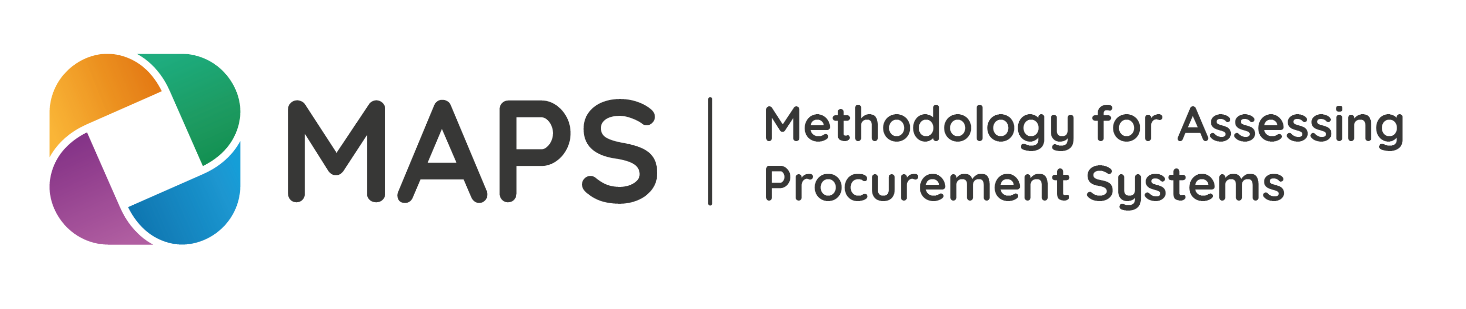 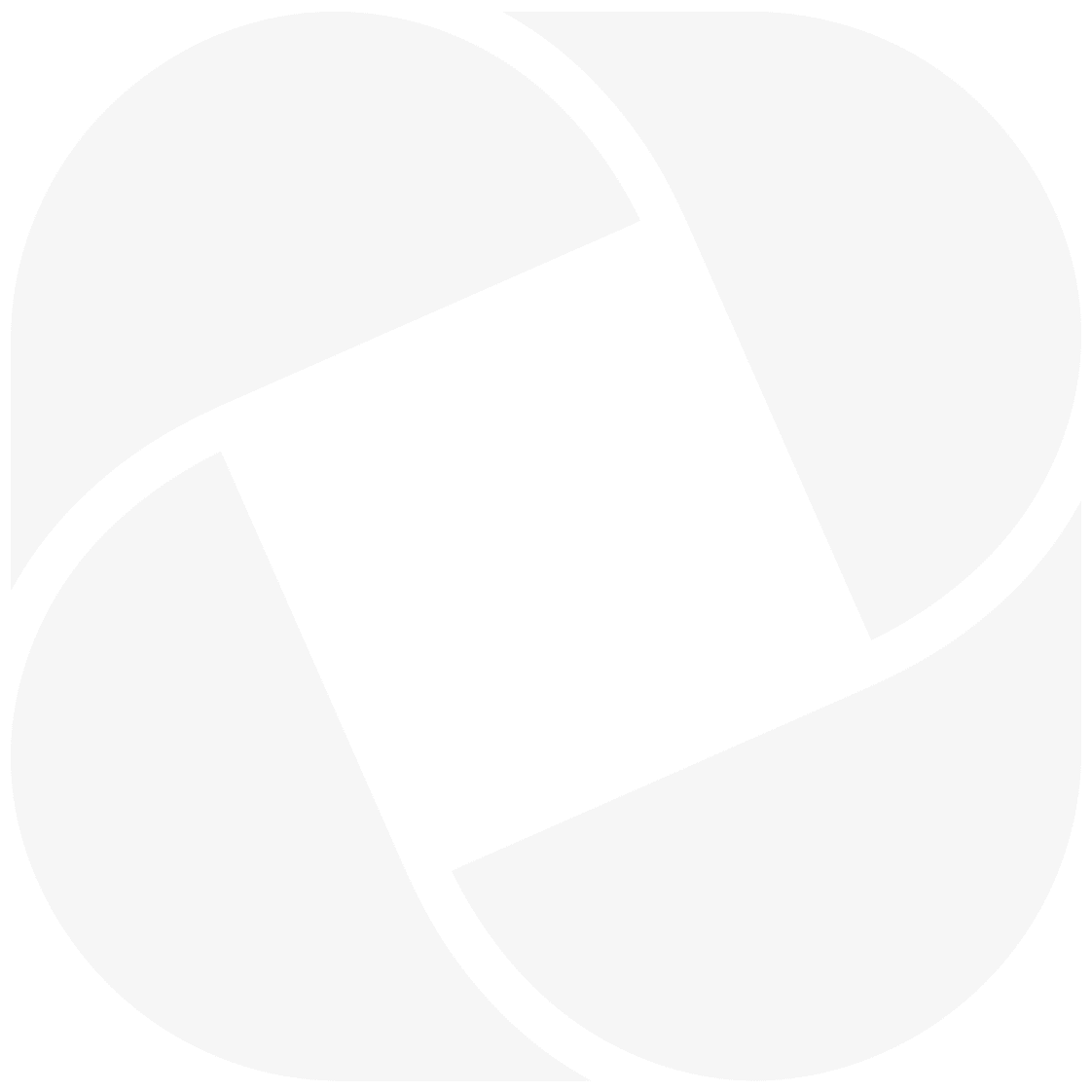 